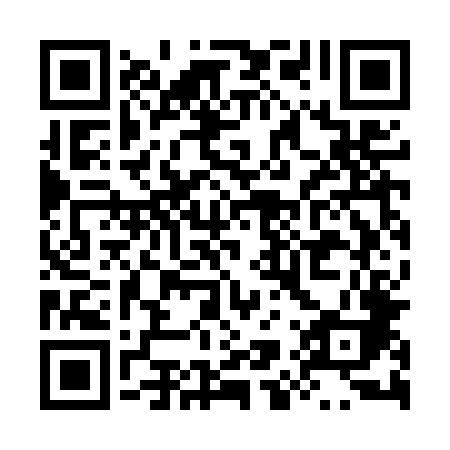 Prayer times for Bukowiec Wielki, PolandWed 1 May 2024 - Fri 31 May 2024High Latitude Method: Angle Based RulePrayer Calculation Method: Muslim World LeagueAsar Calculation Method: HanafiPrayer times provided by https://www.salahtimes.comDateDayFajrSunriseDhuhrAsrMaghribIsha1Wed2:225:0312:355:448:0710:392Thu2:225:0112:355:458:0910:403Fri2:214:5912:355:468:1110:414Sat2:204:5712:355:478:1310:415Sun2:194:5512:345:488:1510:426Mon2:184:5312:345:498:1610:437Tue2:174:5212:345:508:1810:438Wed2:174:5012:345:518:2010:449Thu2:164:4812:345:528:2110:4510Fri2:154:4612:345:538:2310:4611Sat2:144:4412:345:548:2510:4612Sun2:144:4312:345:558:2610:4713Mon2:134:4112:345:568:2810:4814Tue2:124:3912:345:578:3010:4815Wed2:124:3812:345:588:3110:4916Thu2:114:3612:345:598:3310:5017Fri2:114:3512:346:008:3510:5118Sat2:104:3312:346:018:3610:5119Sun2:094:3212:346:028:3810:5220Mon2:094:3012:346:038:3910:5321Tue2:084:2912:346:048:4110:5322Wed2:084:2712:346:058:4210:5423Thu2:074:2612:356:058:4410:5524Fri2:074:2512:356:068:4510:5525Sat2:074:2412:356:078:4710:5626Sun2:064:2312:356:088:4810:5727Mon2:064:2112:356:098:4910:5728Tue2:054:2012:356:098:5110:5829Wed2:054:1912:356:108:5210:5930Thu2:054:1812:356:118:5310:5931Fri2:044:1712:366:128:5411:00